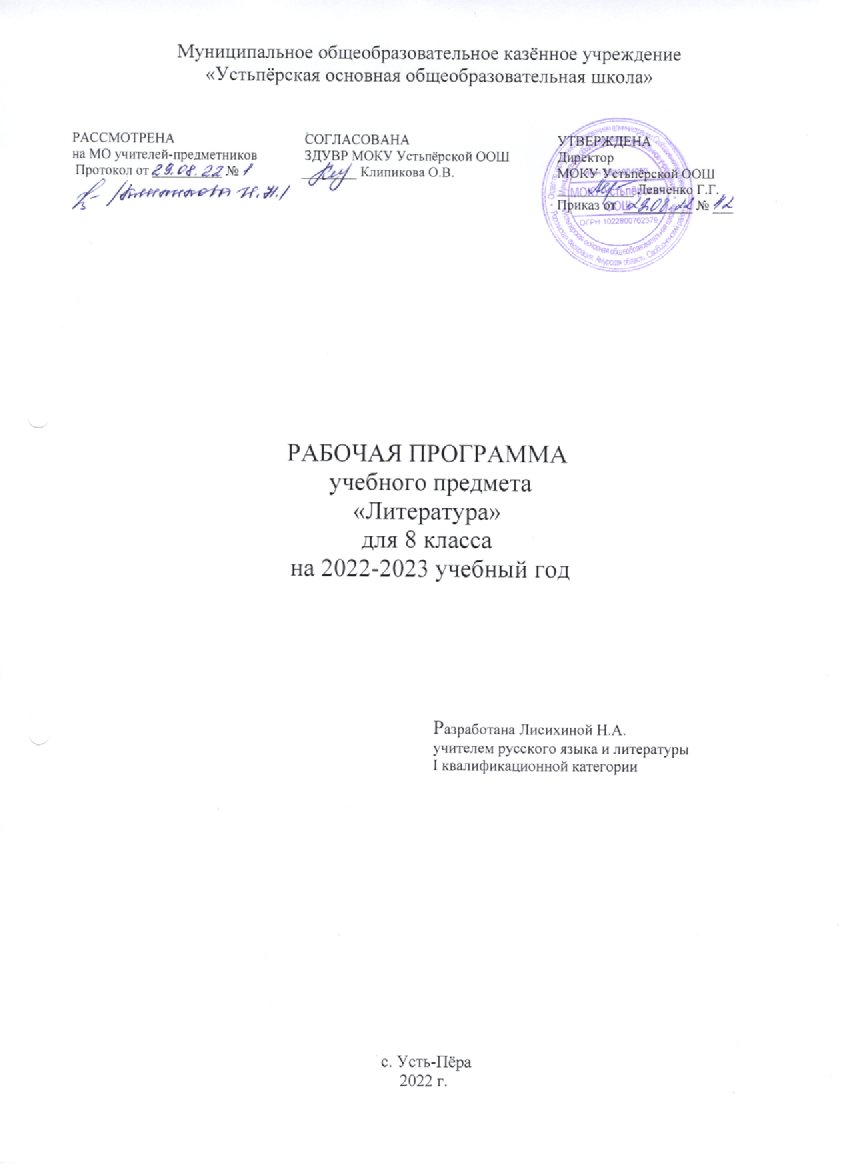 ПОЯСНИТЕЛЬНАЯ ЗАПИСКАРабочая программа разработана на основе авторской программы основного общего образования по литературе В. Я. Коровиной, В. П. Журавлева, В. И. Коровина «Литература. Рабочие программы 5-9 классы» - М.: «Просвещение», 2016.Учебно-методический комплект обеспечен предметной линией учебников под редакцией В. Я. Коровиной.В соответствии с учебным планом школы программа рассчитана на изучение литературы в 8 классе в объеме 61 ч (1,8 часа в неделю). В связи с этим в данную программу внесены изменения.Изменения по разделам представлены в таблицеТРЕБОВАНИЯ К РЕЗУЛЬТАТАМ ИЗУЧЕНИЯ ПРЕДМЕТА «ЛИТЕРАТУРА» В 8 КЛАССЕЛичностные результаты:- воспитание российской гражданской идентичности: патриотизма, любви и уважения к Отечеству, чувства гордости за свою Родину, прошлое и настоящее многонационального народа России; осознание своей этнической принадлежности, знание истории, языка, культуры своего народа, своего края, основ культурного наследия народов России и человечества; усвоение гуманистических, демократических и традиционных ценностей многонационального российского общества; воспитание чувства ответственности и долга перед Родиной;- формирование ответственного отношения к учению, готовности и способности обучающихся к саморазвитию и самообразованию на основе мотивации к обучению и познанию, осознанному выбору и построению дальнейшей индивидуальной траектории образования на базе ориентировки в мире профессий и профессиональных предпочтений с учётом устойчивых познавательных интересов;- формирование целостного мировоззрения, соответствующего современному уровню развития науки и общественной практики, учитывающего социальное, культурное, языковое, духовное многообразие современного мира;- формирование осознанного, уважительного и доброжелательного отношения к другому человеку, его мнению, мировоззрению, культуре, языку, вере, гражданской позиции, к истории, культуре, религии, традициям, языкам, ценностям народов России и народов мира; готовности и способности вести диалог с другими людьми и достигать в нём взаимопонимания;- освоение социальных норм, правил поведения, ролей и форм социальной жизни в группах и сообществах, включая взрослые и социальные сообщества; участие в школьном самоуправлении и общественной жизни в пределах возрастных компетенций с учётом региональных, этнокультурных, социальных и экономических особенностей;- развитие нравственного сознания и компетентности в решении моральных проблем на основе личностного выбора, формирование нравственных чувств и нравственного поведения, осознанного и ответственного отношения к собственным поступкам;- формирование коммуникативной компетентности в общении и сотрудничестве со сверстниками, старшими и младшими в процессе образовательной, общественно полезной, учебно-исследовательской, творческой и других видов деятельности;- формирование основ экологической культуры на основе признания ценности жизни во всех ее проявлениях и необходимости ответственного, бережного отношения к окружающей среде;- осознание значения семьи в жизни человека и общества, принятие ценности семейной жизни, уважительное и заботливое отношение к членам своей семьи;- развитие эстетического сознания через освоение художественного наследия народов России и мира, творческой деятельности эстетического характера.Метапредметные результаты изучения литературы в основной школе:- умение самостоятельно определять цели своего обучения, ставить и формулировать для себя новые задачи в учёбе и познавательной деятельности, развивать мотивы и интересы своей познавательной деятельности;- умение самостоятельно планировать пути достижения целей, в том числе альтернативные, осознанно выбирать наиболее эффективные способы решения учебных и познавательных задач;- умение соотносить свои действия с планируемыми результатами, осуществлять контроль своей деятельности в процессе достижения результата, определять способы действий в рамках предложенных условий и требований, корректировать свои действия в соответствии с изменяющейся ситуацией;- умение оценивать правильность выполнения учебной задачи, собственные возможности её решения;- владение основами самоконтроля, самооценки, принятия решений и осуществления осознанного выбора в учебной и познавательной деятельности;- умение определять понятия, создавать обобщения, устанавливать аналогии, классифицировать, самостоятельно выбирать основания и критерии для классификации, устанавливать причинно-следственные связи, строить логическое рассуждение, умозаключение (индуктивное, дедуктивное и по аналогии) и делать выводы;- умение создавать, применять и преобразовывать знаки и символы, модели и схемы для решения учебных и познавательных задач;- смысловое чтение;- умение организовывать учебное сотрудничество и совместную деятельность с учителем и сверстниками; работать индивидуально и в группе: находить общее решение и разрешать конфликты на основе согласования позиций и учёта интересов; формулировать, аргументировать и отстаивать своё мнение;- умение осознанно использовать речевые средства в соответствии с задачей коммуникации, для выражения своих чувств, мыслей и потребностей; планирования и регуляции своей деятельности; владение устной и письменной речью; монологической контекстной речью;- формирование и развитие компетентности в области использования информационно-коммуникационных технологий.Предметные результаты:- осознание значимости чтения и изучения литературы для своего дальнейшего развития; формирование потребности в систематическом чтении как средстве познания мира и себя в этом мире, как в способе своего эстетического и интеллектуального удовлетворения;- восприятие литературы как одно из основных культурных ценностей народа – отражающей его менталитет, историю, мировосприятие и содержащей смыслы, важные для всего человечества в целом;- обеспечение культурной самоидентификации, осознание коммуникативно-эстетических возможностей родного языка на основе изучения выдающихся произведений российской культуры, культуры своего народа, мировой культуры;- воспитание квалифицированного читателя со сформированным эстетическим вкусом, способного аргументировать свое мнение и оформлять его словесно в устных и письменных высказываниях разных жанров, создавать развернутые высказывания аналитического и интерпретирующего характера, участвовать в обсуждении прочитанного, сознательно планировать свое досуговое чтение;- развитие способности понимать литературные художественные произведения, воплощающие разные этнокультурные традиции;- овладение эстетическим и смысловым анализом текста на основе понимания принципиальных отличий литературного художественного текста от научного, делового, публицистического и т.п., формирование умений воспринимать, анализировать, критически оценивать и интерпретировать прочитанное, осознавать художественную картину жизни, отраженную в литературном произведении, на уровне не только эмоционального восприятия, но и интеллектуального осмысления.Предметные умения, формируемые у семиклассников в результате освоения программы по литературе 5-6 классов- определять тему и основную мысль произведения;- владеть различными видами пересказа;- характеризовать героев-персонажей, давать их сравнительные характеристики.Предметные умения, формируемые у семиклассников в результате освоения программы по литературе основной школы- пересказывать сюжет; выявлять особенности композиции, основной конфликт; вычленять фабулу;- оценивать систему персонажей;- находить основные изобразительно-выразительные средства, характерные для творческой манеры писателя, определять их художественные функции;- определять родо-жанровую специфику художественного произведения;- объяснять свое понимание нравственно-философской, социально-исторической и эстетической проблематики произведений;- выделять в произведениях элементы художественной формы и обнаруживать связи между ними, постепенно переходя к анализу текста;- выявлять и осмысливать формы авторской оценки героев, событий, характер авторских взаимоотношений с читателем как адресатом произведения;- пользоваться основными теоретико-литературными терминами и понятиями (умение пользоваться терминами, изученными в это и предыдущих классах) как инструментом анализа и интерпретации художественного текста;- представлять развернутый устный или письменный ответ на поставленные вопросы;- вести учебные дискуссии;- собирать материал и обрабатывать информацию, необходимую для составления плана, тезисного плана, конспекта, доклада, написания аннотации, сочинения, эссе, литературно-творческой работы, создания проекта на заранее объявленную или самостоятельно / под руководством учителя выбранную литературную или публицистическую тему, для организации дискуссии;- выражать личное отношение к художественному произведению, аргументировать свою точку зрения;- выразительно читать с листа и наизусть произведения / фрагменты произведений художественной литературы, передавая личное отношение к произведению;- ориентироваться в информационном образовательном пространстве: работать с энциклопедиями, словарями, справочниками, специальной литературой;- пользоваться каталогами библиотек, библиографическими указателями, системой поиска в Интернете.3. СОДЕРЖАНИЕ УЧЕБНОГО КУРСАВведениеРусская литература и история. Интерес русских писателей к историческому прошлому своего народа. Историзм творчества классиков русской литературы.УСТНОЕ НАРОДНОЕ ТВОРЧЕСТВОВ мире русской народной песни (лирические, исторические песни). Отражение жизни народа в народной песне: «В тёмном лесе…», «Уж ты ночка, ноченька тёмная...», «Вдоль по улице метелица метёт...», «Пугачёв казнён».Частушки как малый песенный жанр. Отражение различных сторон жизни народа в частушках. Разнообразие тематики частушек. Поэтика частушек.Предания как исторический жанр русской народной прозы. «О покорении Сибири Ермаком...». Особенности содержания и формы народных преданий.Те о р и я   л и т е р а т у р ы. Народная песня, частушка (развитие представлений). Предание (развитие представлений).ИЗ ДРЕВНЕРУССКОЙ ЛИТЕРАТУРЫИз «Повести о житии и о храбрости благородного и великого князя Александра Невского». Защита русских земель от нашествий и набегов врагов. Бранные подвиги Александра Невского и его духовный подвиг самопожертвования.Художественные особенности воинской повести и жития.Те о р и я   л и т е р а т у р ы. Летопись. Древнерусская воинская повесть (развитие представлений). Житие как жанр литературы (развитие представлений).ИЗ ЛИТЕРАТУРЫ XVIII ВЕКАДенис Иванович Фонвизин. Слово о писателе. «Недоросль» (сцены). Сатирическая направленность комедии. Проблема воспитания истинного гражданина. Социальная и нравственная проблематика комедии. Проблемы воспитания, образования гражданина. «Говорящие» фамилии и имена. Речевые характеристики персонажей как средство создания комической ситуации.Те о р и я    л и т е р а т у р ы. Понятие о классицизме. Основные правила классицизма в драматическом произведении.ИЗ ЛИТЕРАТУРЫ XIX ВЕКААлександр Сергеевич Пушкин. Краткий рассказ об отношении поэта к истории и исторической теме в литературе.«История Пугачёва» (отрывки). Заглавие Пушкина («История Пугачёва») и поправка Николая I («История Пугачёвского бунта»), принятая Пушкиным как более точная. Смысловое различие. История Пугачёвского восстания в художественном произведении и историческом труде писателя и историка. Пугачёв и народное восстание. Отношение народа, дворян и автора к предводителю восстания. Бунт «бессмысленный и беспощадный» (А. С. Пушкин). История создания романа. Пугачёв в историческом труде А. С. Пушкина и в романе. Форма семейных записок как выражение частного взгляда на отечественную историю.Роман «Капитанская дочка». Пётр Гринёв — жизненный путь героя, формирование характера («Береги честь смолоду»). Маша Миронова — нравственная красота героини. Швабрин — антигерой. Значение образа Савельича в романе. Особенности композиции. Гуманизм и историзм Пушкина. Историческая правда и художественный вымысел в романе. Фольклорные мотивы в романе. Различие авторской позиции в «Капитанской дочке» и в «Истории Пугачёва».Те о р и я    л и т е р а т у р ы. Историзм художественной литературы (развитие представлений). Роман (развитие представлений). Реализм (развитие представлений).«Туча». Разноплановость содержания стихотворения — зарисовка природы, отклик на десятилетие восстания декабристов.К*** («Я помню чудное мгновенье...»). Обогащение любовной лирики мотивами пробуждения души к творчеству.«19 октября». Мотивы дружбы, прочного союза и единения друзей. Дружба как нравственный жизненный стержень сообщества избранных.Михаил Юрьевич Лермонтов. Краткий рассказ о писателе, отношение к историческим темам и воплощение этих тем в его творчестве.Поэма «Мцыри». «Мцыри» как романтическая поэма. Романтический герой. Смысл человеческой жизни для Мцыри и для монаха. Трагическое противопоставление человека и обстоятельств. Особенности композиции поэмы. Эпиграф и сюжет поэмы. Исповедь героя как композиционный центр поэмы. Образы монастыря и окружающей природы, смысл их противопоставления. Портрет и речь героя как средства выражения авторского отношения. Смысл финала поэмы.Те о р и я    л и т е р а т у р ы. Поэма (развитие представлений). Романтический герой (начальные представления), романтическая поэма (начальные представления).Николай Васильевич Гоголь. Краткий рассказ о писателе, его отношение к истории, исторической теме в художественном произведении. «Ревизор». Комедия «со злостью и солью». История создания и история постановки комедии. Поворот русской драматургии к социальной теме. Отношение современной писателю критики, общественности к комедии «Ревизор». Разоблачение пороков чиновничества. Цель автора — высмеять «всё дурное в России» (Н. В. Гоголь). Новизна финала, немой сцены, своеобразие действия пьесы «от начала до конца вытекает из характеров» (В. И. Немирович-Данченко). Хлестаков и «миражная интрига» (Ю. Манн). Хлестаковщина как общественное явление.Те о р и я    л и т е р а т у р ы. Комедия (развитие представлений). Сатира и юмор (развитие представлений). Ремарки как форма выражения авторской поэзии (начальные представления).«Шинель». Образ «маленького человека» в литературе. Потеря Акакием Акакиевичем Башмачкиным лица (одиночество, косноязычие). Шинель как последняя надежда согреться в холодном мире. Тщетность этой мечты. Петербург как символ вечного адского холода. Незлобивость мелкого чиновника, обладающего духовной силой и противостоящего бездушию общества. Роль фантастики в художественном произведении.Михаил Евграфович Салтыков-Щедрин. Краткий рассказ о писателе, редакторе, издателе.«История одного города» (отрывок). Художественно-политическая сатира на современные писателю порядки. Ирония писателя-гражданина, бичующего основанный на бесправии народа строй. Гротескные образы градоначальников. Пародия на официальные исторические сочинения.Те о р и я    л и т е р а т у р ы. Гипербола, гротеск (развитие представлений). Литературная пародия (начальные представления). Эзопов язык (развитие понятия).Николай Семёнович Лесков. Краткий рассказ о писателе.«Старый гений». Сатира на чиновничество. Защита беззащитных. Нравственные проблемы рассказа. Деталь как средство создания образа в рассказе.Те о р и я   л и т е р а т у р ы. Рассказ (развитие представлений). Художественная деталь (развитие представлений).Лев Николаевич Толстой. Краткий рассказ о писателе. Идеал взаимной любви и согласия в обществе.«После бала». Идея разделённости двух Россий. Противоречие между сословиями и внутри сословий. Контраст как средство раскрытия конфликта. Психологизм рассказа. Нравственность в основе поступков героя. Мечта о воссоединении дворянства и народа.Те о р и я   л и т е р а т у р ы. Художественная деталь. Антитеза (развитие представлений). Композиция (развитие представлений). Роль антитезы в композиции произведений. Поэзия родной природы в русской литературе XIX века (обзор)А. С. Пушкин. «Цветы последние милей...»; М. Ю. Лермонтов. «Осень»; Ф. И. Тютчев. «Осенний вечер»; А. А. Фет. «Первый ландыш»; А. Н. Майков. «Поле зыблется цветами...».Антон Павлович Чехов. Краткий рассказ о писателе.«О любви». История о любви и упущенном счастье.Те о р и я   л и т е р а т у р ы. Психологизм художественной литературы (начальные представления).ИЗ ЛИТЕРАТУРЫ XX ВЕКААлександр Иванович Куприн. Краткий рассказ о писателе.«Куст сирени». Утверждение согласия и взаимопонимания, любви и счастья в семье. Самоотверженность и находчивость главной героини.Те о р и я   л и т е р а т у р ы. Сюжет и фабула (развитие представлений).Александр Александрович Блок. Краткий рассказ о поэте.«Россия». Историческая тема в стихотворении, её современное звучание и смысл.О. Э. Мандельштам. Краткий рассказ о поэте.«Бессонница. Гомер. Тугие паруса…». Обращение к событиям древней истории и мифологии в поэзии XX века. Вечные образы и сюжеты в развитии общей для мировой поэзии темы: «Всё движется любовью…». Традиционное и новаторское в стихотворении Мандельштама.Иван Сергеевич Шмелёв. Краткий рассказ о писателе (детство, юность, начало творческого пути).«Как я стал писателем». Рассказ о пути к творчеству. Сопоставление художественного произведения с документально-биографическими (мемуары, воспоминания, дневники).Михаил Андреевич Осоргин. Краткий рассказ о писателе.«Пенсне». Сочетание фантастики и реальности в рассказе. «Психологизм вещей» как средство передачи чувств и настроений автора. Отличие приёма «оживления вещей» Осоргина от аллегории (в басне) и олицетворения (в пейзажной лирике).Писатели улыбаютсяЖурнал «Сатирикон». «Всеобщая история, обработанная „Сатириконом“» (отрывки). Сатирическое изображение исторических событий. Приёмы и способы создания сатирического повествования. Смысл иронического повествования о прошлом.М. Зощенко. «История болезни». Тэффи. «Жизнь и воротник». (Для самостоятельного чтения.)Сатира и юмор в рассказах.Стихи и песни о Великой Отечественной войне 1941—1945 годов (обзор)Традиции в изображении боевых подвигов народа и военных будней. Героизм воинов, защищающих свою Родину: М. Исаковский. «Катюша», «Враги сожгли родную хату»; Б. Окуджава. «Песенка о пехоте», «Здесь птицы не поют...»; А. Фатьянов. «Соловьи»; Л. Ошанин. «Дороги» и др. Лирические и героические песни в годы Великой Отечественной войны. Их призывно-воодушевляющий характер. Выражение в лирической песне сокровенных чувств и переживаний каждого солдата.Александр Трифонович Твардовский. Краткий рассказ о писателе. «Василий Тёркин». Жизнь народа на крутых переломах и поворотах истории в произведениях поэта. Поэтическая энциклопедия Великой Отечественной войны. Тема служения Родине. Новаторский характер Василия Тёркина — сочетание черт крестьянина и убеждений гражданина, защитника родной страны. Картины жизни воюющего народа. Реалистическая правда о войне в поэме. Юмор. Язык поэмы. Связь фольклора и литературы. Композиция поэмы. Восприятие поэмы читателями-фронтовиками. Оценка поэмы в литературной критике.Те о р и я   л и т е р а т у р ы. Фольклоризм литературы (развитие понятия). Авторские отступления как элемент композиции (начальные представления).Виктор Петрович Астафьев. Краткий рассказ о писателе.«Фотография, на которой меня нет». Автобиографический характер рассказа. Отражение военного времени. Мечты и реальность военного детства. Дружеская атмосфера, объединяющая жителей деревни.Те о р и я   л и т е р а т у р ы. Герой-повествователь (развитие представлений).Современные авторы — детямА. В. Жвалевский, Е. Б. Пастернак. Краткий рассказ о популярных современных писателях, авторах произведений для детей и подростков.Рассказ «Неудачница». Повесть о школьных буднях, рассказанная от лица ученицы. Повесть о самооценке, об отношении к себе и к своим товарищам, о характере общения, в том числе языкового, современных школьников.Русские поэты о Родине, родной природе и о себе (обзор)И. Анненский. «Снег»; Д. Мережковский. «Родное», «Не надо звуков»; Н. Заболоцкий. «Вечер на Оке», «Уступи мне, скворец, уголок...»; Н. Рубцов. «По вечерам», «Встреча», «Привет, Россия...».Поэты русского зарубежья о Родине: Н. Оцуп. «Мне трудно без России...» (отрывок); З. Гиппиус. «Знайте!», «Так и есть»; Дон-Аминадо. «Бабье лето»; И. Бунин. «У птицы есть гнездо...». Общее и индивидуальное в произведениях поэтов русского зарубежья о родине.ИЗ ЗАРУБЕЖНОЙ ЛИТЕРАТУРЫВильям Шекспир. Краткий рассказ о писателе.«Ромео и Джульетта». Семейная вражда и любовь героев. Ромео и Джульетта — символ любви и жертвенности. «Вечные проблемы» в творчестве Шекспира.Те о р и я   л и т е р а т у р ы. Конфликт как основа сюжета драматического произведения.Сонеты «Её глаза на звёзды не похожи...», «Увы, мой стих не блещет новизной...». В строгой форме сонетов живая мысль, подлинные горячие чувства. Воспевание поэтом любви и дружбы. Сюжеты Шекспира — «богатейшая сокровищница лирической поэзии» (В. Г. Белинский).Те о р и я   л и т е р а т у р ы. Сонет как форма лирической поэзии.Жан Батист Мольер. Слово о Мольере.«Мещанин во дворянстве» (обзор с чтением отдельных сцен). XVII век — эпоха расцвета классицизма в искусстве Франции. Мольер — великий комедиограф эпохи классицизма. «Мещанин во дворянстве» — сатира на дворянство и невежественных буржуа. Особенности классицизма в комедии. Комедийное мастерство Мольера. Народные истоки смеха Мольера. Общечеловеческий смысл комедии.Те о р и я   л и т е р а т у р ы. Классицизм. Комедия (развитие понятий).Вальтер Скотт. Краткий рассказ о писателе.«Айвенго». Исторический роман. Средневековая Англия в романе. Главные герои и события. История, изображённая «домашним образом»: мысли и чувства героев, переданные сквозь призму домашнего быта, обстановки, семейных устоев и отношений.Те о р и я   л и т е р а т у р ы. Исторический роман (развитие представлений).Джером Дэвид Сэлинджер. Краткое сообщение о творчестве классика американской литературы.«Над пропастью во ржи». Восприятие морали, образа жизни американского послевоенного общества глазами подростка-максималиста. Исповедальная форма повествования. Речевая характеристика героя: смесь отчаяния и шутовства. Характер отношений героя с одноклассниками, сестрой, учителями, родителямиТЕМАТИЧЕСКОЕ ПЛАНИРОВАНИЕНазвание разделаПрограмма В. Я. Коровиной и др.Данная программаВведение11Устное народное творчество22Древнерусская литература11Из русской литературы XVIII века 44Из русской литературы XIX века3631Из русской литературы XX века2016Из зарубежной литературы6 / 706  / 61Класс Название разделаДанная программа8Введение18Устное народное творчество28Древнерусская литература18Из русской литературы XVIII века 48Из русской литературы XIX века318Из русской литературы XX века168Из зарубежной литературы6  / 61КАЛЕНДАРНО-ТЕМАТИЧЕСКОЕ ПЛАНИРОВАНИЕКАЛЕНДАРНО-ТЕМАТИЧЕСКОЕ ПЛАНИРОВАНИЕКАЛЕНДАРНО-ТЕМАТИЧЕСКОЕ ПЛАНИРОВАНИЕКАЛЕНДАРНО-ТЕМАТИЧЕСКОЕ ПЛАНИРОВАНИЕКАЛЕНДАРНО-ТЕМАТИЧЕСКОЕ ПЛАНИРОВАНИЕКАЛЕНДАРНО-ТЕМАТИЧЕСКОЕ ПЛАНИРОВАНИЕКАЛЕНДАРНО-ТЕМАТИЧЕСКОЕ ПЛАНИРОВАНИЕ№ п/пТема урокаКол-во часовХарактеристика основных видов учебной деятельности(на уровне учебных действий)Ресурсы урокаДатаДата№ п/пТема урокаКол-во часовХарактеристика основных видов учебной деятельности(на уровне учебных действий)Ресурсы урокапланфактВведение (1 ч)Введение (1 ч)Введение (1 ч)Введение (1 ч)Введение (1 ч)Введение (1 ч)Введение (1 ч)1/1Введение. Русскаялитература и история1Осознанное чтение статьи учебника «Русская литература и история», эмоциональный отклик на прочитанное, выражение личного читательского отношения к прочитанному. Составление плана (тезисов) статьи учебника. Устный или письменный ответ на вопрос. Участие в коллективном диалоге. Выполнение тестов.Практическая работа. Выявление связей литературных сюжетов и героев с историческим процессом (на основе ранее изученного). Чтение статьи «О талантливом читателе» и выполнение заданий практикума «Читаем, думаем, спорим...».Самостоятельная работа. Подготовка пересказа вступительной статьи по опорным словам. Письменный ответ на вопрос «Что такое историзм литературы?». Чтение статьи «О талантливом читателе» и выполнение заданий практикума «Читаем, думаем, спорим...»Учебник с.3-6Устное народное творчество (2 ч)Устное народное творчество (2 ч)Устное народное творчество (2 ч)Устное народное творчество (2 ч)Устное народное творчество (2 ч)Устное народное творчество (2 ч)Устное народное творчество (2 ч)1/2В мире русской народной песни (лирические,исторические песни)1Объяснение специфики происхождения, форм бытования, жанрового своеобразия двух основных ветвей словесного искусства — фольклорной и литературной. Чтение и составление тезисов статьи учебника. Восприятие народных песен, частушек и их выразительное чтение (исполнение). Прослушивание и рецензирование актёрского исполнения песен. Составление лексических и историко-культурных комментариев. Устные ответы на вопросы (с использованием цитирования). Участие в коллективном диалоге. Работа со словарём литературоведческих терминов. Поиск примеров, иллюстрирующих понятия «народная песня», «частушка». Обсуждение иллюстраций учебника.Практическая работа. Составление таблицы «Виды русских народных песен».Самостоятельная работа. Подготовка устного сообщения «Русские народные песни». Составление толкового словарика историко-культурных реалий статьи учебника. Отзыв на одну из иллюстраций учебника к теме «Русские народные песни». Выполнение заданий практикума «Читаем, думаем, спорим...» из разделов «Русские народные песни», «Частушки». Составление текста частушки на школьную тему. Составление историко-культурных комментариев к преданию «О покорении Сибири Ермаком»Учебник с.7-102/3Предания как исторический жанр русской народной прозы1Восприятие преданий из учебника и практикума «Читаем, думаем, спорим…», их выразительное чтение и обсуждение. Рецензирование актёрского исполнения преданий (см. задания фонохрестоматии). Устные ответы на вопросы (с использованием цитирования). Участие в коллективном диалоге. Работа со словарём литературоведческих терминов. Обсуждение картины В. Сурикова «Покорение Сибири Ермаком».Практическая работа. Составление плана сообщения «Предания как исторический жанр русской народной прозы». Подбор примеров, иллюстрирующих понятие «предание».Самостоятельная работа. Подготовка сообщения «Предания как исторический жанр русской народной прозы». Составление таблицы «Сходство и различие преданий и народных сказок». Чтение фрагментов «Жития Александра Невского». Подготовка пересказа предания «О покорении Сибири Ермаком» по опорным словам. Выполнение заданий практикума «Читаем, думаем, спорим...» из раздела «Предания».Учебник с.11-23Из древнерусской литературы (1 ч)Из древнерусской литературы (1 ч)Из древнерусской литературы (1 ч)Из древнерусской литературы (1 ч)Из древнерусской литературы (1 ч)Из древнерусской литературы (1 ч)Из древнерусской литературы (1 ч)1/4«Житие АлександраНевского» (фрагменты)1Чтение и обсуждение статьи учебника. Письменный ответ на вопрос. Восприятие и выразительное чтение по ролям фрагментов «Жития…». Устное рецензирование выразительного чтения одноклассников, исполнения актёров (см. задания фонохрестоматии). Составление лексических и историко-культурных комментариев. Устный или письменный ответ на вопрос. Участие в коллективном диалоге. Соотнесение содержания жития с требованиями житийного канона. Работа со словарём литературоведческих терминов. Поиск примеров, иллюстрирующих понятие «воинская повесть». Обсуждение картины П. Корина «Александр Невский».Практическая работа. Составление плана характеристики князя Александра Невского.Самостоятельная работа. Подготовка пересказа на тему «Последний подвиг Александра Невского» с сохранением особенностей языка жития. Письменная характеристика князя Александра Невского. Письменный ответ на вопрос «Каковы художественные особенности воинской повести и жития?». Чтение фрагментов «Жития Сергия Радонежского» и выполнение заданий практикума «Читаем, думаем, спорим...». Чтение статьи учебника «Русская история в картинах» и письменный ответ на один из вопросов: 1. Каким предстаёт Александр Невский на картинах русских художников? 2. Какие исторические события отражены на картинах об Александре Невском?Подготовка устного рассказа о Д. И. Фонвизине на основе самостоятельного поиска материалов с использованием справочной литературы и ресурсов Интернета. Чтение комедии «Недоросль»Учебник с.50-54Из русской литературы XVIII века (4 ч)Из русской литературы XVIII века (4 ч)Из русской литературы XVIII века (4 ч)Из русской литературы XVIII века (4 ч)Из русской литературы XVIII века (4 ч)Из русской литературы XVIII века (4 ч)Из русской литературы XVIII века (4 ч)1/5Д. И. Фонвизин.«Недоросль»: социальная инравственная проблематикакомедии1Чтение статьи учебника «Денис Иванович Фонвизин» и составление её тезисов. Устный рассказ о писателе. Подбор и обобщение дополнительного материала о биографии и творчестве Д. И. Фонвизина. Восприятие и выразительное чтение комедии (по ролям). Составление лексических и историко-культурных комментариев. Устный или письменный ответ на вопрос. Участие в коллективном диалоге.Практическая работа. Составление плана анализа эпизода «Экзамен Митрофана».Самостоятельная работа. Письменный анализ одного из эпизодов комедии. Чтение статьи «О комедии „Недоросль“ и ответы на вопросы практикума «Читаем, думаем, спорим...»Учебник с.64-682/6Д. И. Фонвизин.«Недоросль»: речевые характеристики персонажейкак средство создания комической ситуации1Чтение статьи учебника «Фонвизин и классицизм» и выявление в комедии канонов классицизма, национальной самобытности русского классицизма. Выявление в комедии характерных для произведений русской литературы XVIII века тем, образов и приёмов изображения человека. Анализ различных форм выражения авторской позиции. Работа со словарём литературоведческих терминов. Поиск примеров, иллюстрирующих понятие «классицизм».Практическая работа. Составление таблицы «Основные правила классицизма в драме». Составление таблицы «Речь персонажей комедии как средство их характеристики».Самостоятельная работа. Письменный анализ эпизодов комедии Д. И. Фонвизина «Недоросль» (по группам). Письменная оценка высказываний П. А. Вяземского илиВ. О. Ключевского о комедии «Недоросль».Учебник с.68-713/7Развитие речи.     Д. И. Фонвизин. «Недоросль». Подготовка к домашнему пись-менному ответу на один изпроблемных вопросов 2Участие в коллективном диалоге. Составление плана и письменный ответ на один из проблемных вопросов:1. Какие черты поэтики классицизма проявились в комедии «Недоросль»?2. Почему в комедии «Недоросль» так актуальна тема воспитания?3. Против чего направлена сатира автора комедии «Недоросль»?Самостоятельная работа. Чтение «Истории Пугачёва». Подготовка сообщения о Пушкине-историке с использованием справочной литературы и ресурсов Интернета. Составление лексических и историко-культурных комментариевк фрагментам из «Истории Пугачёва»4/8Развитие речи.     Д. И. Фонвизин. «Недоросль». Подготовка к домашнему пись-менному ответу на один изпроблемных вопросов 2Участие в коллективном диалоге. Составление плана и письменный ответ на один из проблемных вопросов:1. Какие черты поэтики классицизма проявились в комедии «Недоросль»?2. Почему в комедии «Недоросль» так актуальна тема воспитания?3. Против чего направлена сатира автора комедии «Недоросль»?Самостоятельная работа. Чтение «Истории Пугачёва». Подготовка сообщения о Пушкине-историке с использованием справочной литературы и ресурсов Интернета. Составление лексических и историко-культурных комментариевк фрагментам из «Истории Пугачёва»Из русской литературы XIX века (31 ч)Из русской литературы XIX века (31 ч)Из русской литературы XIX века (31 ч)Из русской литературы XIX века (31 ч)Из русской литературы XIX века (31 ч)Из русской литературы XIX века (31 ч)Из русской литературы XIX века (31 ч)1/9Внеклассное чтение. А. С. Пушкин. «История Пугачёвского бунта»(отрывки) 1Составление тезисов статьи учебника и статьи из практикума «Читаем, думаем, спорим…». Устный рассказ о Пушкине-историке (на основе ранее изученного). Подбор и обобщение дополнительного материала о биографии и творчестве Пушкина. Восприятие и выразительное чтение фрагментов «Истории Пугачёва». Устный или письменный ответ на вопрос. Участие в коллективном диалоге. Сопоставление заглавий к историческому труду о Пугачёве Пушкина и царя Николая I. Обсуждение материалов «Об исторических воззрениях А. С. Пушкина» (см. практикум «Читаем, думаем, спорим…»).Практическая работа. Составление плана статьи В. А. Кожевникова «Историческая эпоха, развитая в вымышленном повествовании».Самостоятельная работа. Чтение романа «Капитанская дочка» и краткий пересказ его сюжета. Подготовка сообщения об истории создания романа. Письменный ответ на вопрос «Почему А. С. Пушкин посчитал заглавие царя Николая I к своему историческому труду о Пугачёве более точным?»Учебник с.72-762/10А. С. Пушкин. «Капитанская дочка» как реалистический исторический роман1Устный рассказ об истории создания романа. Восприятие и выразительное чтение фрагментов романа (в том числе по ролям). Устное рецензирование выразительного чтения одноклассников, исполнения актёров (см. задания фонохрестоматии). Составление лексических и историко-культурных комментариев. Различные виды пересказа. Устный или письменный ответ на вопрос. Участие в коллективном диалоге. Характеристика сюжета романа, его тематики, проблематики, идейно-эмоционального содержания. Толкование эпиграфов к главам романа. Работа со словарём литературоведческих терминов. Поиск примеров, иллюстрирующих понятия «историзм», «реализм», «роман».Практическая работа. Составление плана анализа эпизода «Первая встреча Гринёва с Пугачёвым». Соотнесение содержания произведения с реалистическими принципами изображения жизни и человека. Составление таблицы «Пётр Гринёв как реалистический герой».Самостоятельная работа. Чтение романа «Капитанская дочка». Выборочный пересказ эпизодов, связанных с историей Петра Гринёва. Письменный анализ эпизода «Первая встреча Гринёва с Пугачёвым»Учебник с.87-973/11«Капитанская дочка»: образглавного героя1Составление лексических и историко-культурных комментариев. Различные виды пересказа. Устный или письменный ответ на вопрос (с использованием цитирования). Участие в коллективном диалоге. Устная и письменная характеристика героя и средств создания его образа. Выявление в романе характерных для русской литературы первой половины XIX века тем, образов и приёмов изображения человека.Практическая работа. Составление плана характеристики Петра Гринёва.Самостоятельная работа. Выборочный пересказ эпизодов, связанных со Швабриным и Савельичем. Письменная характеристика Петра Гринёва как героя реалистического романаУчебник с.81-864/12«Капитанская дочка»: системаобразов романа1Различные виды пересказа. Характеристика отдельного персонажа и средств создания его образа. Сопоставительная характеристика героев. Устный или письменный ответ на вопрос (с использованием цитирования). Участие в коллективном диалоге.Практическая работа. Составление планов «Сравнительная характеристика Гринёва и Швабрина» и «Сравнительная характеристика Гринёва и Савельича». Устный рассказ о героях по плану.Самостоятельная работа. Письменная сравнительная характеристика Гринёва и Швабрина. Выборочный пересказ эпизодов, связанных с образами Маши Мироновой и её родителейУчебник с.97-1135/13Нравственный идеал Пушкина вобразе Маши Мироновой.Женские образы в романе1Устное рецензирование исполнения актёрами фрагментов романа (см. задания фонохрестоматии). Различные виды пересказа. Устный или письменный ответ на вопрос (с использованием цитирования). Участие в коллективном диалоге. Составление плана сравнительной характеристики героинь романа. Устная характеристика героинь романа и средств создания их образов.Практическая работа. Анализ эпизодов «Гибель капитана Миронова», «В императорском саду». Самостоятельная работа. Составление плана характеристики Маши Мироновой и письменная характеристика героини. Письменный ответ на вопрос «Почему образ Маши Мироновой — это нравственный ориентир автора?». Подготовка выборочного пересказа фрагментов романа, связанных с образом Пугачёва. Составление письменной сравнительной характеристики женских образов романаУчебник с.97-1136/14«Капитанская дочка»: образпредводителя народного восстания и его окружения1Устный или письменный ответ на вопрос (с использованием цитирования). Участие в коллективном диалоге. Составление плана характеристики литературного героя. Анализ различных форм выражения авторской позиции.Практическая работа. Составление плана характеристики Пугачёва. Устная характеристика Пугачёва и средства создания его образа.Самостоятельная работа. Чтение статьи учебника «Исторический труд Пушкина» и составление её тезисов. Письменная характеристика Пугачёва. Учебник с.114-136-7/15«Капитанская дочка»: особенности содержания и структурыромана.1Устный или письменный ответ на вопрос (с использованием цитирования). Соотнесение содержания романа с романтическими и реалистическими принципами изображения жизни и человека. Выявление черт фольклорной традиции в романе, определение в нём художественной функции фольклорных мотивов, образов, поэтических средств. Обсуждение иллюстраций к роману и фрагментов его киноверсий.Практическая работа. Составление плана сравнительной характеристики «Капитанской дочки» и «Истории Пугачёвского бунта». Самостоятельная работа. Письменный ответ на вопрос «В чём отличие в изображении истории России в „Истории Пугачёвского бунта“ и в „Капитанской дочке“?». Подготовка к контрольной работе по роману «Капитанская дочка».Учебник с.114-1368/16Развитие речи. «Капитанская дочка»1Составление плана письменного ответа на проблемный вопрос. Редактирование черновых вариантов собственных письменных работ.Письменный ответ на один из проблемных вопросов:1. Что повлияло на формирование характера Петра Гринёва?2. Почему Машу Миронову можно считать нравственным идеалом Пушкина?3. Какова авторская позиция в оценке Пугачёва и народного восстания?Учебник с.136-1409/17А. С. Пушкин.«19 октября», «Туча»1Устные сообщения о поэте и истории создания стихотворений. Подбор и обобщение дополнительного материала о биографии и творчестве Пушкина. Восприятие и выразительное чтение стихотворений (в том числе наизусть). Составление лексических и историко-культурных комментариев. Выявление характерных для стихотворений Пушкина тем, образов и приёмов изображения человека. Устный или письменный ответ на вопрос. Участие в коллективном диалоге.Практическая работа. Составление плана и устный анализ одного из стихотворений.Самостоятельная работа. Подготовка выразительного чтения стихотворений наизусть и письменный анализ одного из них.Учебник с.141-21110/18Внеклассное чтение. А. С. Пушкин.Стихотворения, посвящённые темам любви и творчества 1Восприятие и выразительное чтение стихотворений (в том числе наизусть). Устное рецензирование выразительного чтения одноклассников, исполнения актёров (см. задания фонохрестоматии). Практическая работа. Составление тезисов статьи учебника о стихотворении «К***» («Я помню чудное мгновенье...») и подбор к ним цитатных аргументов.Самостоятельная работа. Подготовка выразительного чтения стихотворения наизусть. Подготовка к контрольной работе и тестированию Учебник с.141-21111/19Контрольнаяработа по творчествуА. С. Пушкина 1Выполнение тестов. Самостоятельная работа. Подготовка устного рассказа о М. Ю. Лермонтове и истории создания поэмы «Мцыри» на основе самостоятельного поиска материалов с использованием справочной литературы и ресурсов Интернета. Чтение и пересказ статьи «В гостях у Лермонтова. Осенний день в Тарханах» (см. практикум «Читаем, думаем, спорим...»). Чтение поэмы «Мцыри». Подготовка выразительного чтения произведений Лермонтова на историческую темуУчебник с.141-21112/20М. Ю. Лермонтов.«Мцыри» как романтическая поэма1Составление тезисов статьи учебника «Михаил Юрьевич Лермонтов». Устный рассказ о поэте и истории создания поэмы. Подбор и обобщение дополнительного материала о биографии и творчестве Лермонтова. Восприятие и выразительное чтение фрагментов поэмы. Устное рецензирование выразительного чтения одноклассников, исполнения актёров (см. задания фонохрестоматии). Составление лексических и историко-культурных комментариев. Устный или письменный ответ на вопрос (с использованием цитирования). Участие в коллективном диалоге. Характеристика сюжета поэмы, её тематики, проблематики, идейно-эмоциональногосодержания. Соотнесение содержания поэмы с романтическими принципами изображения жизни и человека. Работа со словарём литературоведческих терминов. Поиск примеров, иллюстрирующих понятие «романтическая поэма».Практическая работа. Характеристика особенностей поэзии русского романтизма на примере поэмы «Мцыри» (на уровне языка, композиции, образа времени и пространства, романтического героя).Самостоятельная работа. Подготовка выразительного чтения фрагментов поэмы наизусть. Чтение статьи учебника «Начальное представление о романтизме» и письменный ответ на вопрос «Какие принципы романтизма отразились в поэме „Мцыри“?». Подбор иллюстраций разных художников к поэме «Мцыри» (или создание своей иллюстрации) и подготовка к их презентации и защитеУчебник с.212-22313/21М. Ю. Лермонтов.«Мцыри»: образ романтического героя.1Устный или письменный ответ на вопрос (с использованием цитирования). Участие в коллективном диалоге. Устная и письменная характеристика героя и средств создания его образа. Обсуждение иллюстраций к поэме (см. практикум «Читаем, думаем, спорим...»).Практические работы. Составление плана характеристики образа Мцыри. Анализ эпизодов поэмы: «Бой с барсом», «Встреча с грузинкой» и др.Самостоятельная работа. Подготовка выразительного чтения фрагментов поэмы наизусть. Письменная характеристика Мцыри как романтического героя. Письменный ответ на вопрос «Как в поэме „Мцыри“ воплощён принцип романтического двоемирия?». Отзыв на одну из иллюстраций к поэмеУчебник с.212-22314/22М. Ю. Лермонтов.«Мцыри»: особенности композиции поэмы.1Выявление в поэме признаков лирики и эпоса. Устный или письменный ответ на вопрос (с использованием цитирования). Анализ различных форм выражения авторской позиции. Анализ портрета Мцыри, кавказского пейзажа и речевых особенностей героя. Выявление художественно значимых изобразительно-выразительных средств языка поэта (поэтический словарь, тропы, поэтический синтаксис, фоника и др.) и определение их художественной функции. Ответы на вопросы викторины (см. практикум «Читаем, думаем, спорим...»).Практическая работа. Составление плана на тему «Двуплановость композиции поэмы „Мцыри“». Самостоятельная работа. Письменные ответы на вопросы «В чём проявилась двуплановость композиции поэмы „Мцыри“?» и «Каковы особенности композиции поэмы „Мцыри“?».Учебник с.224-22615/23Развитие речи. М. Ю. Лермонтов.«Мцыри» в оценке русскойкритики1Чтение статьи учебника «Поэма М. Ю. Лермонтова „Мцыри“ в оценке русской критики» и сопоставление позиций критиков. Устный или письменный ответ на вопрос (с использованием цитирования). Участие в коллективном диалоге. Составление плана ответа на проблемный вопрос. Написание сочинения на литературном материале и с использованием собственного жизненного и читательского опыта. Нахождение ошибок и редактирование черновых вариантов собственных письменных работ.Самостоятельная работа. Письменный ответ на один из проблемных вопросов:1. Какова роль эпизода «Бой с барсом» («Встреча с грузинкой» и др.) в поэме «Мцыри»?2. Какие черты романтических героев присущи Мцыри?3. Какова композиционная роль картин кавказской природы в поэме «Мцыри»?4. Зачем историю Мцыри автор излагает в форме исповеди героя?5. Какой смысл имеет в финале поэмы смерть Мцыри?Подготовка устного рассказа о Н. В. Гоголе и истории создания комедии «Ревизор» на основе самостоятельного поиска материалов с использованием сведений из раздела учебника «Литературные места России», справочной литературы и ресурсов Интернета. Чтение комедии «Ревизор»Учебник с.227-24416/24Н. В. Гоголь. «Ревизор» как социально-историческая комедия.1Составление тезисов статей учебника. Устный рассказ о писателе и истории создания комедии. Подбор и обобщение дополнительного материала о биографии и творчестве писателя. Восприятие и выразительное чтение фрагментов пьесы (по ролям). Устное рецензирование выразительного чтения одноклассников. Составление лексических и историко-культурных комментариев. Устный или письменный ответ на вопрос (с использованием цитирования). Участие в коллективном диалоге. Работа со словарём литературоведческих терминов. Подбор примеров, иллюстрирующих понятие «комедия».Учебник с.245-25117/25Н. В. Гоголь. «Ревизор» как сатира на чиновничью Россию.1Характеристика сюжета пьесы, её тематики, проблематики, идейно-эмоционального содержания. Соотнесение содержания пьесы с реалистическими принципами изображения жизни и человека. Устный или письменный ответ на вопрос (с использованием цитирования). Анализ различных форм выражения авторской позиции. Работа со словарём литературоведческих терминов. Поиск примеров, иллюстрирующих понятия «сатира» и «юмор».Практическая работа. Составление плана групповой характеристики чиновников.Самостоятельная работа. Пересказ эпизодов, связанных с образом Хлестакова. Письменный ответ на один из проблемных вопросов:1. Каков образ провинциально-чиновничьего города в пьесе «Ревизор»?2. Как влияет страх встречи с ревизором на каждого из чиновников города?18/26Н. В. Гоголь.«Ревизор»: образ Хлестакова.1Устное рецензирование выразительного чтения одноклассников, исполнения актёров (см. задания фонохрестоматии). Устная характеристика Хлестакова и средств создания его образа. Объяснение жизненной основы и художественной условности, индивидуальной неповторимости и типической обобщённости художественного образа Хлестакова.Практическая работа. Анализ эпизодов «Первая встреча Хлестакова с городничим», «Жена и дочь городничего готовятся к приезду Хлестакова» и «Сцена вранья» и их роли в комедии.Самостоятельная работа. Письменная характеристика Хлестакова или письменный анализ одной из сцен комедии.Письменный ответ на один из проблемных вопросов:— Почему Гоголь огорчался, когда зрителям на спектакле «Ревизор» было лишь смешно?— Почему критик Ю. Манн назвал интригу комедии «Ревизор» миражной?— В чём сущность хлестаковщины как общественного явления?Учебник с.279-28819/27Н. В. Гоголь. «Ревизор»: сюжет и композициякомедии.1Чтение и обсуждение статьи учебника «О новизне „Ревизора“». Выделение этапов развития сюжета комедии. Составление сообщения о композиционных особенностях комедии. Анализ различных форм выражения авторской позиции. Сопоставление комедий «Ревизор» и «Недоросль». Выполнение заданий практикума «Читаем, думаем, спорим…». Обсуждение иллюстраций к пьесе.Самостоятельная работа. Письменные ответы на вопросы «Как мысль Гоголя о том, что в русском обществе пропала совесть, связана с возмездием, настигшим городничего?» и «Чем близки „Ревизор“ и „Недоросль“?». Отзыв на иллюстрацию к пьесе. Учебник с.289-30420/28Н. В. Гоголь. «Шинель»: своеобразие реализации темы «маленького человека»1Восприятие и выразительное чтение повести. Составление лексических и историко-культурных комментариев. Устный или письменный ответ на вопрос (с использованием цитирования). Участие в коллективном диалоге. Выявление характерных для повести первой половины XIX века тем, образов и приёмов изображения человека. Устная характеристика героя и средств создания его образа. Практическая работа. Составление плана (в том числе цитатного) характеристики Башмачкина.Самостоятельная работа. Письменная характеристика Башмачкина или письменный ответ на проблемный вопрос «Как в повести „Шинель“ продолжается тема „маленького человека“ в русской литературе?». Выявление сходства и различия образов Акакия Акакиевича Башмачкина и Самсона Вырина («Станционный смотритель» Пушкина)Учебник с.305-32421/29Н. В. Гоголь. «Шинель» как «петербургскийтекст»1Выявление признаков реалистического и фантастического произведения. Работа со словарём литературоведческих терминов. Поиск примеров, иллюстрирующих понятия «символ» и «фантастический реализм». Обсуждение иллюстраций и киноверсии повести.Практическая работа. Составление плана анализа финала повести.Самостоятельная работа. Письменный анализ финала повести или ответ на вопрос «Против чего направлена повесть „Шинель“ и как в ней раскрывается тема возмездия?»Учебник с.305-32422/30Контрольная работа по творчеству М. Ю. Лермонтова и      Н. В. Гоголя.1Выполнение тестов. Самостоятельная работа. Чтение рассказа И. С. Тургенева «Певцы» и подготовка его художественного пересказа. Подготовка сообщений с использованием справочной литературы и ресурсов Интернета: — о Тургеневе как пропагандисте русской литературы в Европе;— о сборнике «Записки охотника»;— об истории создания рассказа «Певцы».Учебник с.325-34023/31Внеклассное чтение. И. С. Тургенев.«Певцы»: сюжет и герои, образ повествователя в рассказе 1Устный рассказ о писателе и истории создания рассказа. Подбор и обобщение дополнительного материала о биографии писателя и сборнике «Записки охотника». Восприятие и выразительное чтение рассказа. Составление лексических и историко-культурных комментариев. Устный или письменный ответ на вопрос (с использованием цитирования). Участие в коллективном диалоге. Различение образов рассказчика и автора-повествователя. Анализ различных форм выражения авторской позиции. Определение художественной функции русской песни в композиции рассказа. Прослушивание и обсуждение русских песен, исполняемых в рассказе. Практическая работа. Составление плана сравнительной характеристики певцов. Подбор цитат на тему «Внешний облик и внутреннее состояние певцов во время состязания». Характеристика образа повествователя и средств его создания.Самостоятельная работа. Подготовка письменной сравнительной характеристики певцов. Чтение фрагментов романа М. Е. Салтыкова-Щедрина «История одного города». Подготовка сообщения о Салтыкове-Щедрине, портретах и памятниках писателю с использованием справочной литературы и ресурсов Интернета. Учебник с.325-34024/32М. Е. Салтыков-Щедрин. «История одногогорода» (отрывок): сюжет и герои1Составление тезисов статьи учебника «Михаил Евграфович Салтыков-Щедрин». Сообщение о писателе. Восприятие и выразительное чтение фрагмента романа. Составление лексических и историко-культурных комментариев. Устное рецензирование выразительного чтения одноклассников, исполнения актёров (см. задания фонохрестоматии). Устный или письменный ответ на вопрос (с использованием цитирования). Участие в коллективном диалоге. Характеристика тематики, проблематики, идейно-эмоционального содержания фрагмента романа.Практическая работа. Устная характеристика глуповцев.Самостоятельная работа. Пересказ глав романа. Письменный ответ на проблемный вопрос «Как в образах глуповцев отразилось отношение автора к современным емупорядкам?»25/33Н. С. Лесков. «Старый гений»: сюжет и герои1Составление тезисов статьи учебника «Николай Семёнович Лесков». Устный рассказ о писателе. Восприятие и выразительное чтение рассказа. Устное рецензирование выразительного чтения одноклассников, исполнения актёров (см. задания фонохрестоматии). Составление лексических и историко-культурных комментариев. Устный или письменный ответ на вопрос (с использованием цитирования). Участие в коллективном диалоге. Анализ различных форм выражения авторской позиции.Практическая работа. Устная характеристика героев и средств создания их образов.Учебник с.341-34526/34Н. С. Лесков. «Старый гений»: проблематика ипоэтикаХарактеристика тематики, проблематики, идейно-эмоционального содержания рассказа. Различные виды пересказа. Устный или письменный ответ на вопрос (с использованием цитирования). Участие в коллективном диалоге. Выделение этапов развития сюжета. Работа со словарём литературоведческих терминов. Подбор примеров, иллюстрирующих понятия «художественная деталь», «рассказ». Обсуждение иллюстраций к рассказу.Практическая работа. Составление цитатной таблицы «Черты рождественской истории в рассказе».Самостоятельная работа. Письменные ответы на вопросы:— Какие нравственные проблемы поднимает Лесков в рассказе «Старый гений»?— Какие две России изображены в рассказе?— Можно ли утверждать, что рассказ «Старый гений» всегда современен?— Подготовка устного рассказа о Л. Н. Толстом и истории создания рассказа «После бала» на основе самостоятельного поиска материалов с использованием справочной литературы и ресурсов Интернета. Чтение рассказа «После бала»27/35Л. Н. Толстой.«После бала»: проблемы игерои.Составление тезисов статьи учебника «Лев Николаевич Толстой». Устный рассказ о писателе. Подбор и обобщение дополнительного материала о биографии и творчестве писателя. Восприятие и выразительное чтение рассказа. Устное рецензирование выразительного чтения одноклассников, исполнения актёров (см. задания фонохрестоматии). Составление лексических и историко-культурных комментариев. Устный или письменный ответ на вопрос (с использованием цитирования). Участие в коллективном диалоге. Соотнесение содержания рассказа с реалистическими принципами изображения жизни и человека. Устная и письменная характеристика героев и средств создания их образов.Практическая работа. Подбор цитат на тему «Две России в рассказе». Составление плана ответа на вопрос «Какие исторические взгляды Толстого отразились в рассказе „После бала“?»28/36Л. Н. Толстой.«После бала»: особенностикомпозиции и поэтика рассказа.Характеристика сюжета, тематики, проблематики, идейно-эмоционального содержания рассказа. Устный или письменный ответ на вопрос (с использованием цитирования). Участие в коллективном диалоге. Работа со словарём литературоведческих терминов. Поиск примеров, иллюстрирующих понятия «контраст», «антитеза», «композиция», «художественная деталь». Обсуждение иллюстраций к рассказу.Практическая работа. Составление плана сообщения об особенностях композиции рассказа. 29/37Развитие речи. Поэзия роднойприроды в русской литературе XIX века Восприятие и выразительное чтение стихотворений (в том числе наизусть). Устное рецензирование выразительного чтения одноклассников, исполнения актёров (см. задания фонохрестоматии). Устный или письменный ответ на вопрос (с использованием цитирования). Участие в коллективном диалоге. Выявление общности в восприятии природы русскими поэтами. Игровые виды деятельности: конкурс на лучшее исполнение стихотворения, литературная викторина.Самостоятельная работа. Чтение рассказа А. П. Чехова «Человек в футляре». Подготовка устного рассказа об А. П. Чехове и истории создания рассказа на основе самостоятельного поиска материалов с использованием справочной литературы и ресурсов Интернета. Подготовка сообщения об истории создания «маленькой трилогии» А. П. Чехова с использованием справочной литературы и ресурсов Интернета. 30/38Внеклассное чтение. А. П. Чехов. «Человек в футляре» Составление тезисов статьи учебника «Антон Павлович Чехов». Восприятие и выразительное чтение рассказа. Устный или письменный ответ на вопрос (с использованием цитирования). Участие в коллективном диалоге. Характеристика сюжета, тематики, проблематики, идейно-эмоционального содержания рассказа. Устная и письменная характеристика героев. Анализ различных форм выражения авторской позиции. Игровые виды деятельности: конкурс на лучший пересказ или рассказ о герое произведения, литературная викторина.Самостоятельная работа. Письменный ответ на вопрос «В чём общественная опасность „футлярной“ жизни?» Чтение рассказа Чехова «О любви». Написание отзыва о фильме «Человек в футляре»31/39А. П. Чехов.«О любви» (из трилогии).Устный рассказ о писателе. Подбор и обобщение дополнительного материала о его биографии и творчестве. Восприятие и выразительное чтение рассказа. Устное рецензирование выразительного чтения одноклассников, исполнения актёров (см. задания фонохрестоматии). Устный или письменный ответ на вопрос (с использованием цитирования). Участие в коллективном диалоге. Характеристика сюжета, тематики, проблематики, идейно-эмоционального содержания рассказа.Самостоятельная работа. Письменные ответы на вопросы «Почему любовь не принесла Алёхину счастья?» и «Почему героев рассказов „Человек в футляре“ и „О любви“ можно назвать „футлярными“ людьми?». Чтение рассказа А. И. Куприна «Куст сирени». Подготовка сообщения о военной биографии А. И. Куприна, его портретах, памятниках писателю, литературном музее писателя и истории создания рассказа «Куст сирени» с использованием справочной литературы и ресурсов Интернета. Составление лексических и историко-культурных комментариев к словам и выражениям рассказаИз русской литературы XX века (16 ч)Из русской литературы XX века (16 ч)Из русской литературы XX века (16 ч)Из русской литературы XX века (16 ч)Из русской литературы XX века (16 ч)Из русской литературы XX века (16 ч)Из русской литературы XX века (16 ч)1/40А. И. Куприн. «Кустсирени»: история счастливойлюбви.1Устный рассказ о писателе. Выразительное чтение рассказа. Составление тезисов статьи учебника «Александр Иванович Куприн». Устный рассказ о писателе. Восприятие и выразительное чтение рассказа. Устное рецензирование выразительного чтения одноклассников, исполнения актёров (см. задания фонохрестоматии). Устный или письменный ответ на вопрос (с использованием цитирования). Участие в коллективном диалоге. Характеристика сюжета, тематики, проблематики, идейно-эмоционального содержания рассказа. Анализ различных форм выражения авторской позиции. Обсуждение иллюстраций к рассказу. Работа со словарём литературоведческих терминов. Поиск примеров, иллюстрирующих понятия «сюжет» и «фабула».Практическая работа. Устная характеристика героев рассказа.Самостоятельная работа.Письменный ответ на один из вопросов:— Почему можно считать рассказ «Куст сирени» произведе-нием о любви?— Счастлива ли Вера Алмазова?Написание отзыва на рассказ «Куст сирени». Подготовка к диспуту «Поговорим о превратностях любви». Подготовка устного сообщения «Сходство и различие рассказов „Куст сирени“ Куприна и „Дары волхвов“ О. Генри». Чтение рассказа Куприна «На разъезде» и выполнение задания практикума «Читаем, думаем, спорим…»Учебник с.20-852/41А. А. Блок. «Рос-сия»: история и современность.1Составление тезисов статьи учебника. Устный рассказ о поэте и истории создания стихотворения. Восприятие и выразительное чтение стихотворения (в том числе наизусть). Устное рецензирование выразительного чтения одноклассников, исполнения актёров (см. задания фонохрестоматии). Устный или письменный ответ на вопрос. Участие в коллективном диалоге.Самостоятельная работа. Подготовка выразительного чтения стихотворения «Россия» наизусть. Письменный ответ на проблемный вопрос «В чём современное звучание стихотворения Блока „Россия“?». Подготовка устного рассказа об О. Э. Мандельштаме, портретах поэта с использованием справочной литературы и ресурсов ИнтернетаУчебник с.89-903/42О. Э. Мандельштам. «Бессонница. Гомер. Тугие паруса…».1Восприятие и выразительное чтение стихотворений. Составление лексических и историко-культурных комментариев. Составление тезисов статьи учебника. Устный или письменный ответ на вопрос (с использованием цитирования). Участие в коллективном диалоге.Самостоятельная работа. Подготовка выразительного чтения стихотворения наизусть. Подготовка сообщения об И. С. Шмелёве с использованием справочной литературы и ресурсов ИнтернетаУчебник с.102-1114/43И. С. Шмелёв.«Как я стал писателем»:путь к творчеству.1Составление тезисов статьи учебника «Иван Сергеевич Шмелёв». Устный рассказ о писателе. Восприятие и выразительное чтение рассказа. Составление лексических и историко-культурных комментариев. Устное рецензирование выразительного чтения одноклассников, исполнения актёров (см. задания фонохрестоматии). Устный или письменный ответ на вопрос. Участие в коллективном диалоге. Анализ различных форм выражения авторской позиции.Самостоятельная работа. Письменный ответ на вопрос «Какие личностные качества помогли Шмелёву стать писателем?». Написание отзыва на рассказ Шмелёва или сочинения-эссе «Как я написал своё первое сочинение». Подготовка сообщения о М. Осоргине на основе самостоятельного поиска материалов с использованием справочной литературы и ресурсов Интернета. Чтение рассказа «Пенсне»Учебник с.116-1415/44М. А. Осоргин.«Пенсне»: реальность и фантастика.1Составление тезисов статьи учебника. Устный рассказ о писателе и истории создания рассказа. Восприятие и выразительное чтение рассказа. Устное рецензирование выразительного чтения одноклассников, исполнения актёров (см. задания фонохрестоматии). Устный или письменный ответ на вопрос. Участие в коллективном диалоге. Восприятие художественной условности как специфической характеристики искусства в различных формах — от правдоподобия до фантастики. Характеристика сюжета и героев рассказа, его идейно-эмоционального содержания.Практическая работа. Составление таблицы «Реальность и фантастика в рассказе „Пенсне“» или «Олицетворения, метафоры и средства создания комического в рассказе».Самостоятельная работа. Чтение повести Гоголя «Нос» и поиск оснований для сопоставления повести с рассказом Осоргина «Пенсне»Учебник с.116-1416/45Внеклассное чтение.«Всеобщая история,обработанная „Сатириконом“» (отрывки). Тэффи. «Жизнь иворотник»1Составление тезисов статьи учебника. Устный рассказ о журнале, истории его создания. Восприятие и выразительное чтение отрывков. Устное рецензирование выразительного чтения одноклассников, исполнения актёров (см. задания фонохрестоматии). Составление лексических и историко-культурных комментариев. Устный или письменный ответ на вопрос. Участие в коллективном диалоге.7/46Внеклассное чтение. М. М. Зощенко.«История болезни» 1Устный рассказ о писателе. Восприятие и выразительное чтение рассказа. Устное рецензирование выразительного чтения одноклассников, исполнения актёров (см. задания фонохрестоматии). Различные виды пересказа. Устный или письменный ответ на вопрос. Участие в коллективном диалоге. Характеристика сюжета и героев рассказа, его идейно-эмоционального содержания. Игровые виды деятельности: конкурс на лучший пересказ или рассказ о герое юмористического или сатирического произведения, литературная викторина.8/47Б. Л. Пастернак.«Июль», «Никого не будетв доме…»1Чтение и обсуждение статей учебника «Борис Леонидович Пастернак» и «В творческой лаборатории Б. Л. Пастернака». Устный рассказ о писателе. Выразительное чтение стихотворений (в том числе наизусть). Устное рецензирование выразительного чтения одноклассников, исполнения актёров (см. задания фонохрестоматии). Устный или письменный ответ на вопрос (с использованием цитирования). Участие в коллективном диалоге. Работа со словарём литературоведческих терминов. Поиск цитатных примеров, иллюстрирующих понятия «сравнение», «метафора».Практическая работа. Выявление художественно значимых изобразительно-выразительных средств языка писателя (поэтическая лексика и синтаксис, тропы, фигуры, фоника и др.) и определение их художественной функции. Определение видов рифм и способов рифмовки, стихотворных размеров.Самостоятельная работа. Подготовка выразительного чтения наизусть одного из стихотворений и его письменный анализ. Подготовка устного рассказа об А. Т. Твардовском на основе самостоятельного поиска материалов с использованием справочной литературы и ресурсов ИнтернетаУчебник с.142-1479/48Развитие речи. Стихи и песни оВеликой Отечественной войне Восприятие и выразительное чтение стихотворений (в том числе наизусть), прослушивание и исполнение песен. Устное рецензирование выразительного чтения одноклассников, исполнения актёров (см. задания фонохрестоматии). Устный или письменный ответ на вопрос (с использованием цитирования). Участие в коллективном диалоге. Структурирование и предъявление собранных материалов (по группам). Самостоятельная работа. Подготовка выразительного чтения одного из стихотворений наизусть. Составление письменного отзыва о военной песне на эти стихи. Чтение поэмы А. Т. Твардовского «Василий Тёркин» (главы). Подготовка выразительного чтения фрагментов поэмы10/49А. Т. Твардовский.«Василий Тёркин»: человек и война.1Составление тезисов статьи учебника. Устный рассказ о поэте и истории создания поэмы «Василий Тёркин». Восприятие и выразительное чтение фрагментов поэмы (в том числе наизусть). Устное рецензирование выразительного чтения одноклассников, исполнения актёров (см. задания фонохрестоматии). Устный или письменный ответ на вопрос. Участие в коллективном диалоге. Характеристика сюжета и героев поэмы, её идейно-эмоционального содержания.Самостоятельная работа. Подготовка выразительного чтения наизусть фрагментов поэмы. Письменный ответ на вопрос «Какая правда о войне отразилась в поэме „Василий Тёркин“?»Учебник с.148-15411/50А. Т. Твардовский.«Василий Тёркин»: образглавного героя.1Устный или письменный ответ на вопрос. Участие в коллективном диалоге. Составление плана характеристики героя. Устная и письменная характеристика героев поэмы. Обсуждение иллюстраций к поэме.Самостоятельная работа. Письменная характеристика Василия Тёркина. 12/51В. П. Астафьев.«Фотография, на которой меня нет»: картины военного детства, образ главногогероя.1Составление тезисов статьи учебника «Виктор Петрович Астафьев». Устный рассказ о писателе и истории создания рассказа. Восприятие и выразительное чтение фрагментов рассказа. Устный или письменный ответ на вопрос. Участие в коллективном диалоге. Характеристика сюжета и героев рассказа, его идейно-эмоционального содержания. Самостоятельная работа. Письменный ответ на вопрос «Что объединяло жителей деревни в предвоенные годы?». Подготовка к различным видам пересказовУчебник с.174-18213/52Развитие речи. В. П. Астафьев.«Фотография, на которой меня нет». Автобиографический характер рассказа1Различные виды пересказа. Устный или письменный ответ на вопрос (в том числе с использованием цитирования). Участие в коллективном диалоге. Составление сообщения о герое-повествователе. Различение образов рассказчика и автора-повествователя в эпическом произведении. Анализ различных форм выражения авторской позиции. Самостоятельная работа. Чтение рассказа А. В. Жвалевского, Е. Б. Пастернак «Не-удачница»Учебник с.182-18514/53А. В. Жвалевский,Е. Б. Пастернак. «Неудачница».1Составление тезисов статьи учебника. Устный рассказ о писателях. Восприятие и выразительное чтение рассказа. Устный или письменный ответ на вопрос. Участие в коллективном диалоге. Характеристика сюжета и героев рассказа, его идейно-эмоционального содержания.Самостоятельная работа. Письменный ответ на вопрос «Почему героиня считает, что второе и третье место на соревнованиях — это поражение?». Подготовка биографических справок о поэтах XX века: И. Ф. Анненском, Д. С. Мережковском, Н. А. Заболоцком, Н. М. РубцовеУчебник с.186-20215/54Русские поэты оРодине, родной природе и осебе.1Восприятие и выразительное чтение стихотворений (в том числе наизусть). Устное рецензирование выразительного чтения одноклассников, исполнения актёров (см. задания фонохрестоматии). Определение общего и индивидуального, неповторимого в литературном образе родины в творчестве русских поэтов. Самостоятельная работа. Подготовка к выразительному чтению одного из стихотворений наизусть16/55Поэты русскогозарубежья о Родине1Восприятие и выразительное чтение стихотворений (в том числе наизусть). Устное рецензирование выразительного чтения одноклассников, исполнения актёров (см. задания фонохрестоматии). Устный или письменный ответ на вопрос (с использованием цитирования). Участие в коллективном диалоге. Устный и письменный анализ стихотворений (в том числе сопоставительный). Характеристика их идейно-эмоционального содержания. Выявление художественно-значимых изобразительно-выразительных средств языка писателя (поэтический словарь, тропы, поэтический синтаксис, фоника и др.) и определение их художественной функции.Самостоятельная работа. Подготовка выразительного чтения одного из стихотворений наизустьУчебник с.203-210Из зарубежной литературы (6 ч)Из зарубежной литературы (6 ч)Из зарубежной литературы (6 ч)Из зарубежной литературы (6 ч)Из зарубежной литературы (6 ч)Из зарубежной литературы (6 ч)Из зарубежной литературы (6 ч)1/56В. Шекспир. «Ро-мео и Джульетта»1Составление тезисов статьи учебника «Вильям Шекспир». Устный рассказ о писателе и истории создания трагедии. Восприятие и выразительное чтение фрагментов трагедии. Устное рецензирование выразительного чтения одноклассников, исполнения актёров (см. задания фонохрестоматии). Устный или письменный ответ на вопрос. Участие в коллективном диалоге. Характеристика сюжета и героев трагедии, её идейно-эмоционального содержания. Работа со словарём литературоведческих терминов. Поиск примеров, иллюстрирующих понятие «конфликт».Самостоятельная работа. Подготовка выразительного чтения одного из монологов трагедии. Письменный ответ на вопрос «Какие вечные проблемы поднимает Шекспир в трагедии „Ромео и Джульетта“?». Чтение сонетов Шекспира. Подготовка сообщения об истории возникновения сонета с использованием справочной литературы и ресурсов ИнтернетаУчебник с.241-2452/57Сонет как формалирической поэзии1Восприятие и выразительное чтение сонетов. Устный или письменный ответ на вопрос (с использованием цитирования). Участие в коллективном диалоге. Самостоятельная работа. Подготовка выразительного чтения наизусть одного из сонетов Шекспира. Чтение комедии Мольера «Мещанин во дворянстве». Повторениесведений о классицизме. Подготовка сообщения о Мольере с использованием справочной литературы и ресурсов ИнтернетаУчебник с.255-2633/58Внеклассное чтение. Ж.-Б. Мольер.«Мещанин во дворянстве»1Составление тезисов статьи учебника. Устный рассказ о драматурге и истории создания комедии. Восприятие и выразительное чтение фрагментов комедии. Характеристика сюжета и героев комедии, её идейно-эмоционального содержания. Устный или письменный ответ на вопрос. Участие в коллективном диалоге. Выявление черт фольклора в комедии, определение художественной функции фольклорных мотивов, образов, поэтических средств. Работа со словарём литературоведческих терминов. Подбор примеров, иллюстрирующих понятия «комедия», «сатира».Самостоятельная работа. Чтение романа В. Скотта «Айвенго». Подготовка сообщения о писателе и истории создания романа на основе самостоятельного поиска материалов с использованием справочной литературы и ресурсов ИнтернетаУчебник с.264-2774/59Внеклассное чтение. В. Скотт. «Айвенго» 1Устный рассказ о писателе и истории создания романа. Восприятие и выразительноечтение фрагментов романа. Устный или письменный ответ на вопрос. Участие в коллективном диалоге. Характеристика сюжета и героев романа, его идейно-эмоционального содержания. Самостоятельная работа. Чтение романа Д. Д. Сэлинджера «Над пропастью во ржи» (фрагменты). Подготовка сообщения о Д. Д. Сэлинджере и истории создания романа «Над пропастью во ржи» с использованием справочной литературы и ресурсов Интернета Учебник с.2795/60Д. Д. Сэлинджер.«Над пропастью во ржи» (отрывок из романа)1Составление тезисов статьи учебника. Устный рассказ о писателе и истории создания романа. Восприятие и выразительное чтение фрагментов романа. Составление лексических и историко-культурных комментариев. Устный или письменный ответ на вопрос. Участие в коллективном диалоге. Характеристика сюжета и героев романа, его идейно-эмоционального содержания.Самостоятельная работа. Домашнее сочинение-эссе на тему: «Почему роман Сэлинджера „Над пропастью во ржи“, написанный более полувека назад, до сих пор популярен у молодёжи всего мира?».6/61Годовая контрольная работаВыполнение тестов. Предъявление читательских и исследовательских умений, приобретённых в 8 классе. 